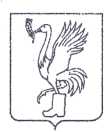 СОВЕТ ДЕПУТАТОВТАЛДОМСКОГО ГОРОДСКОГО ОКРУГА МОСКОВСКОЙ ОБЛАСТИ141900, г. Талдом, пл. К. Маркса, 12                                                          тел. 8-(49620)-6-35-61; т/ф 8-(49620)-3-33-29 Р Е Ш Е Н И Еот __24 декабря____  2020 г.                                                      №  111┌                                                      ┐    Об утверждении Генерального плана Талдомского городского округаМосковской областиВ соответствии с Градостроительным кодексом Российской Федерации, Федеральным законом от 06.10.2003 N 131-ФЗ (ред. от 09.11.2020) «Об общих принципах организации местного самоуправления в Российской Федерации», Уставом Талдомского городского округа Московской области, Совет депутатов Талдомского городского округа РЕШИЛ:1. Утвердить Генеральный план Талдомского городского округа Московской области.2. Признать утратившими силу:- решение Совета депутатов Талдомского муниципального района Московской области от 27.09.2017г. № 16 «Об утверждении генерального плана сельского поселения Темповое Талдомского муниципального района Московской области»;- решение Совета депутатов Талдомского муниципального района Московской области от 29.11.2017г. № 47 «Об утверждении генерального плана городского поселения Северный Талдомского муниципального района Московской области»;- решение Совета депутатов Талдомского муниципального района Московской области от 29.11.2017г. № 48 «Об утверждении генерального плана сельского поселения Ермолинское Талдомского муниципального района Московской области»;- решение Совета депутатов Талдомского муниципального района Московской области от 29.11.2017г. № 49 «Об утверждении генерального плана сельского поселения Квашенковское Талдомского муниципального района Московской области»;- решение Совета депутатов Талдомского муниципального района Московской области от 29.11.2017г. № 50 «Об утверждении генерального плана сельского поселения Гуслевское Талдомского муниципального района Московской области»;- решение Совета депутатов Талдомского муниципального района Московской области от 29.11.2017г. № 51 «Об утверждении генерального плана городского поселения Талдом Талдомского муниципального района Московской области»;- решение Совета депутатов Талдомского муниципального района Московской области от 27.09.2017г. № 15 «Об утверждении генерального плана городского поселения Вербилки Талдомского муниципального района Московской области»;- решение Совета депутатов Талдомского муниципального района Московской области от 25.01.2017г. № 3 «Об утверждении проекта генерального плана городского поселения Запрудня Талдомского муниципального района Московской области»;- решение Совета депутатов Талдомского муниципального района Московской области от 28.04.2017г. № 22 «О внесении изменений в решение Совета депутатов Талдомского муниципального района Московской области от № 3 от 25.01.2017г»;3. Опубликовать настоящее решение в общественно-политической газете «Заря» и разместить на официальном сайте администрации Талдомского городского округа Московской области в сети «Интернет».4. Контроль над исполнением настоящего решения возложить на председателя Совета депутатов Талдомского городского округа М.И. Аникеева.Председатель Совета депутатовТалдомского городского округа                                                                  М.И. АникеевГлава Талдомского городского округа                                                        Ю.В. Крупенин